Course informationInstructor Information Course Delivery Method Course Description Table: Course learning outcomesLearning Resources Course contents* Includes: Lecture, flipped Class, project- based learning, problem solving based learning, collaborative learning   Table: Percentage of content titles covering competenciesTable: Matrix of ILOS and Content chaptersTable: Course Contributing to Learner Skill DevelopmentAssessment Methods and Grade Distribution* includes: quiz, in class and out of class assignment, presentations , reports, videotaped assignment, group or individual projects. Alignment of Course Outcomes with Learning and Assessment Methods* Includes: Lecture, flipped Class, project- based learning, problem solving based learning, collaborative learning   ** Includes: quiz, in class and out of class assignment, presentations, reports, videotaped assignment, group or individual projects.Course Polices Program Learning Outcomes to be assessed in this Course Description of Program Learning Outcome Assessment MethodApproval date:                      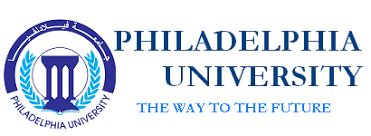 Philadelphia UniversityIssue: Summer Faculty: NursingCredit hours: 3Department: NursingBachelor Course SyllabusAcademic year 2021/2022Co /Pre-requisite Co /Pre-requisite Course titleCourse titleCourse#Adult health nursing 1- TheoryAdult health nursing 1- TheoryEmergency NursingEmergency Nursing091021900Room #Class timeClass timeCourse typeCourse type9424 08:15-09:45 08:15-09:45 University Requirement          Faculty Requirement  Major  Requirement                Elective             Compulsory University Requirement          Faculty Requirement  Major  Requirement                Elective             CompulsoryE-mailOffice HoursPhone No.Office No.Namem.atout@philadelphia.edu.jo9:15-10:30(Mon,Wed)12:45-2:15(Sun, Tue)21831rd floor  Dr. Maha AtoutCourse Delivery MethodCourse Delivery MethodCourse Delivery MethodCourse Delivery Method     Physical             Online                   Blended     Physical             Online                   Blended     Physical             Online                   Blended     Physical             Online                   BlendedLearning ModelLearning ModelLearning ModelLearning ModelPhysicalAsynchronousSynchronousPrecentage 100 %Precentage This course is intended to provide students with an in-depth grasp of the nature of various emergency conditions and the nurse's role in serving the requirements of emergency patients. The course equips students with the knowledge necessary to offer effective nursing care in emergency and catastrophe scenarios. The course will equip students with the knowledge and skills necessary to administer basic and sophisticated treatment to victims requiring immediate attention. ILOs OutcomesNumberKnowledgeKnowledgeKnowledgeKP1Integrate evidenced-based knowledge from emergency nursing to assess, plan a client-centered care for clients in emergency situations considering all health dimensions, actual and potential health problems, and collaborative problems to achieve the expected outcomesK1KP2Understand current research, recent technology, available resources and facilities, and gained management and leadership skills to assess policies, micro and macro environmental safety, effectiveness, availability, cost benefits, efficacies, source allocation, needs, and impactsK2SkillsSkillsSP1Equip students with an evidence-based, critical thinking and analytical skills to be able to plan and implement desired health change within terms of contextual legislations. S1SP2Enable students to apply the gained nursing skills, including the physiological, psychological, social, and management and leadership to ensure planning and implementing safe life interventions for clients in emergency situations. S2SP3Implement and manage care at all health levels (primary, secondary, tertiary) for clients according to an accurately documented plan considering clients' confidentialityS3SP4Determine accurately and effectively the progression of clients towards planned change and care planS4CompetenciesCompetenciesCP1 Enable students to apply national and global professional and ethical standards, in applying emergency nurse roles ranging from educating to advocacy in different fields with acknowledgment and awareness of patients who need for life saving treatment and their families’ dignity, culture, values.C1CP2Apply the gained skills related to resilience, communication, coordination and collaboration in all interactions with peers, individuals, families, groups, and healthcare team, keeping all relationship goal-directed and professionally bounded for the aim of demonstrating a quality nursing practice, achieving therapeutic relationships, and providing a quality client healthcare in emergency situations.C2CP3Promotes effective mechanisms for the development, implementation and evaluation of holistic clinical experience to enhance the quality of the provided care in all health care settingsC3Howard, P and Steinmann. R. (2019). Sheehy’s emergency nursing: principles and practice (6th edition). St. Louis: Mosby Course textbookLippincott manual of nursing practice. Nettina, Sandra M. 10th ed./ [edited by ] Sandra M. Nettina, Philadelphia: Wolters Kluwer Health/ Lippincott Williams & Wilkins, 2019Supporting Referenceshttps://t.me/my_waysa1_nur/915https://t.me/my_waysa1_nur/751nursing.com Supporting websites Classroom    laboratory   Learning platform    Other  Teaching Environment Learning Material Learning methods Tasks ILOSCompetency Titles TopicWeekTextbookSelected teaching materialLecture Video demonstration & discussionMidterm exam,Final ExamK1K2C11,23,45Emergency Nursing Practice Legal and Regulatory Considerations Approaching DiversityFoundations of Emergency Nursing 1TextbookSelected teaching materialPre-lecture Quiz (1)Lecture Video demonstration & discussionMidterm exam,Case study (Assignment)  K1K2C1C25,254,11Evidence-Based PracticeResearch Ethical Considerations Workplace ViolenceProfessional Practice2Text bookSelected teaching material Lecture Video demonstration & discussionMidterm exam  K1K2S21333,1Triage Patient AssessmentPain Wound Management Clinical Foundations of Emergency Nursing3Text bookSelected teaching material Lecture Case study demonstrationMidterm exam,  Quiz K1K2S1S34133Family Presence During Resuscitation Management of the Critical Care Patient in the Emergency Department Palliative and End-of-Life Care in the Emergency Department Organ and Tissue Donation Clinical Foundations of Emergency Nursing4Text bookLecture Case study demonstrationMidterm exam,  Quiz K1K2S1C11,311,2Air and Surface Patient Transport Emergency Preparedness Chemical, Biological, Radiological, Nuclear (CBRN) ThreatsClinical Foundations of Emergency Nursing5Text bookSelected teaching material Lecture Video demonstration & discussionCase study demonstration Midterm examK1K2533,13,1Communicable Diseases Fluids and ElectrolytesShock Emergencies Respiratory EmergenciesMedical and Surgical Emergencies6Text bookLecture Video demonstration & discussion Case study demonstration Midterm examK1K23,13,13,1Respiratory EmergenciesCardiovascular Emergencies Neurologic Emergencies Medical and Surgical Emergencies7Text book•	Lecture •	Case study demonstrationMidterm ExamK1K23,13,13,1Gynecologic EmergenciesGastrointestinal Emergencies Renal and Genitourinary EmergenciesMedical and Surgical Emergencies8MidTerm ExamMidTerm ExamMidTerm ExamMidTerm ExamMidTerm ExamMidTerm ExamMidTerm ExamMidTerm ExamText bookLecture Video demonstration & discussion Case study demonstrationFinal examK1K2S33,13,13,11Endocrine Emergencies Hematologic and Oncologic EmergenciesEnvironmental Emergencies Medical and Surgical Emergencies9Text bookLecture Video demonstration & discussion Case study demonstrationFinal ExamK1K23,133Toxicologic Emergencies Dental, Ear, Nose, Throat, and Facial Emergencies Ocular EmergenciesMedical and Surgical Emergencies10Text bookSelected websiteLecture Case study presentation Final ExamCritical thining activity K1K2C1C253,13,23,2Epidemiology and Mechanisms of InjuryHead Trauma Maxillofacial Trauma Spinal TraumaTrauma Emergencies11Text bookLecture Case study presentation Final ExamCritical thining activity K1K2S2C13,13,133,1Thoracic Trauma Abdominal and Genitourinary Trauma Orthopedic and Neurovascular Trauma Burn TraumaTrauma Emergencies12Text bookVideo demonstration & discussion Final ExamCase study (assignment) K1K2C13,53,53,5Pediatric Trauma Obstetric Trauma Geriatric Trauma  Trauma Emergencies13Text bookSelected websiteCase study demonstrationLecture  Final ExamK1K2C1C23,53.53,4Pediatric Emergencies Geriatric EmergenciesBehavioral Health Emergencies Special Populations14Text bookSelected teaching material Lecture Video presentationCase study discussion Final ExamK1K2C1C25444Emergency Forensic Considerations Abuse and Neglect Substance AbuseSexual AssaultSpecial Populations15Final ExamFinal ExamFinal ExamFinal ExamFinal ExamFinal ExamFinal Exam16National competencies # of covering titlesPercentage of coverageSafe and effective environment2631%Health promotion\prevention maintenance57%Physiological integrity3542 %Psychosocial integrity67 %Global and health economics1113%ILOSK1K2S1S2S3S4C1C2C3Week #Week 1XXXWeek 2XXXXWeek 3XXWeek 4XXXXWeek 5XXXXWeek 6XXWeek 7XXWeek 8XXWeek 9XXXWeek 10XXWeek 11XXXXWeek 12XXXXWeek 13XXXWeek 14XXXXWeek 15XXXXMeasurement criteriaSkill specificationAble to use health information systemsUsing Technology Searches databases effectively and write a draft for health education, …etc acc. To updated guidelinesProvides evidence-based rationale for all decisions and actions Use databases effectively to support evidence-based knowledge and practiceApplies communication skills in home, school, factory, special settings visitsCollaborates effectively with other interdisciplinary healthcare team members to provide quality effective care.Communication skills Absent record of violation of the ethical code, regulations and code of conduct specified by JNC.Nominate the self for services and tasks to enhance nursing services as required in response to call.Self-Reflection, Friendliness, Confidence, Empathy, Respect, Responsiveness, MoralityProvides evidence-based rationale for all decisions and actions Participates and recommends guidelines and procedures based on updated evidence. lifelong learning skillsKnows how and where to access information to support decision making in practice and knowledge development for module.Participates in teams and activities.  Delegates professional practices and aspects of care to others according to their competence and scope of practice.  Provides effective supervision to ensure that delegated care and professional practices are provided safely and accurately during the leadership assignment.  Influences the decision making process in class and in clinical area. Provides direction to enhance effectiveness of interdisciplinary and multidisciplinary team.  Develops innovative solutions and take actions to resolve conflict. Leadership and management skillsLink to Course OutcomesAssessment Time(Week No.)Grade WeightAssessment MethodsK1, K2, C1, C28th week30 %Mid Term ExamK1, C1,C2, S1, S2, S3Overall course duration 30 %Various Assessments *K1, K2, S1, S2, C1, C216th week 40 %Final Exam100%TotalAssessment Method**  Learning Method*Learning OutcomesNumber    Knowledge   Knowledge   Knowledge   KnowledgeExam and evaluation sheet Lecture, role play, discussion Integrate evidenced-based knowledge from emergency nursing to assess, plan a client-centered care for clients in emergency situations considering all health dimensions, actual and potential health problems, and collaborative problems to achieve the expected outcomesK1Exam HomeworkdiscussionLecture, case study, video  Critical thinking activityUnderstand current research, recent technology, available resources and facilities, and gained management and leadership skills to assess policies, micro and macro environmental safety, effectiveness, availability, cost benefits, efficacies, source allocation, needs, and impactsK2     Skills      Skills      Skills      Skills Exam and assignmentsLecture, case study, video  Group work,  Equip students with an evidence-based, critical thinking and analytical skills to be able to plan and implement desired health change within terms of contextual legislations. S2Homework, quiz Group work, role play, videoEnable students to apply the gained nursing skills, including the physiological, psychological, social, and management and leadership to ensure planning and implementing a safe and secure change for clients.S3Exam and assignmentsLecture, case study, video  Group work,  Implement and manage care at all health levels (primary, secondary, tertiary) for clients according to an accurately documented plan considering clients’ confidentialityS3Homework, quiz Group work, role play, videoDetermine accurately and effectively the progression of clients towards planned change and care planS4      Competencies      Competencies      Competencies      CompetenciesIn class assignmentExam  LectureRole playCase study Group discussion  Enable students to apply national and global professional and ethical standards, in applying emergency nurse roles ranging from educating to advocacy in different fields with acknowledgment and awareness of patients who need for life saving treatment and their families’ dignity, culture, values.C1In class assignmentExam  LectureRole playCase study Group discussionApply the gained skills related to resilience, communication, coordination and collaboration in all interactions with peers, individuals, families, groups, and healthcare team, keeping all relationship goal-directed and professionally bounded for the aim of demonstrating a quality nursing practice, achieving therapeutic relationships, and providing a quality client healthcare in emergency situations.C2In class assignmentExam  LectureRole playCase study Group discussion Promotes effective mechanisms for the development, implementation and evaluation of holistic clinical experience to enhance the quality of the provided care in all health care settingsC3 Policy RequirementsPolicyThe minimum passing grade for the course is (50%) and the minimum final mark recorded on transcript is (35%).Passing GradeMissing an exam without a valid excuse will result in a zero grade to be assigned to the exam or assessment.A Student who misses an exam or scheduled assessment, for a legitimate reason, must submit an official written excuse within a week from the exam or assessment due date. A student who has an excuse for missing a final exam should submit the excuse to the dean within three days of the missed exam date.    Missing ExamsThe student is not allowed to be absent more than (15%) of the total hours prescribed for the course, which equates to six lectures days (M, W) and seven lectures (S,T,R). If the student misses more than (15%) of the total hours prescribed for the course without a satisfactory excuse accepted by the dean of the faculty, s/he will be prohibited from taking the final exam and the grade in that course is considered (zero), but if the absence is due to illness or a compulsive excuse accepted by the dean of the college, then withdrawal grade will be recorded.Attendance Philadelphia University pays special attention to the issue of academic integrity, and the penalties stipulated in the university's instructions are applied to those who are proven to have committed an act that violates academic integrity, such as: cheating, plagiarism (academic theft), collusion, and violating intellectual property rights.Academic Honesty Target Performance levelAssessment Method  Course TitleLearning Outcome Number 90 % will achieve 60 % or more Exam Emergency nursing Integrate evidenced-based knowledge from emergency nursing to assess, plan a client-centered care for clients in emergency situations considering all health dimensions, actual and potential health problems, and collaborative problems to achieve the expected outcomesKP190 % will achieve 60 % or more  ExamEmergency nursing Understand current research, recent technology, available resources and facilities, and gained management and leadership skills to assess policies, micro and macro environmental safety, effectiveness, availability, cost benefits, efficacies, source allocation, needs, and impactsKP2Detailed Description of AssessmentNumberShort exam will be done at 4th year with exit exam KP1Short exam will be done at 4th year with exit exam KP2